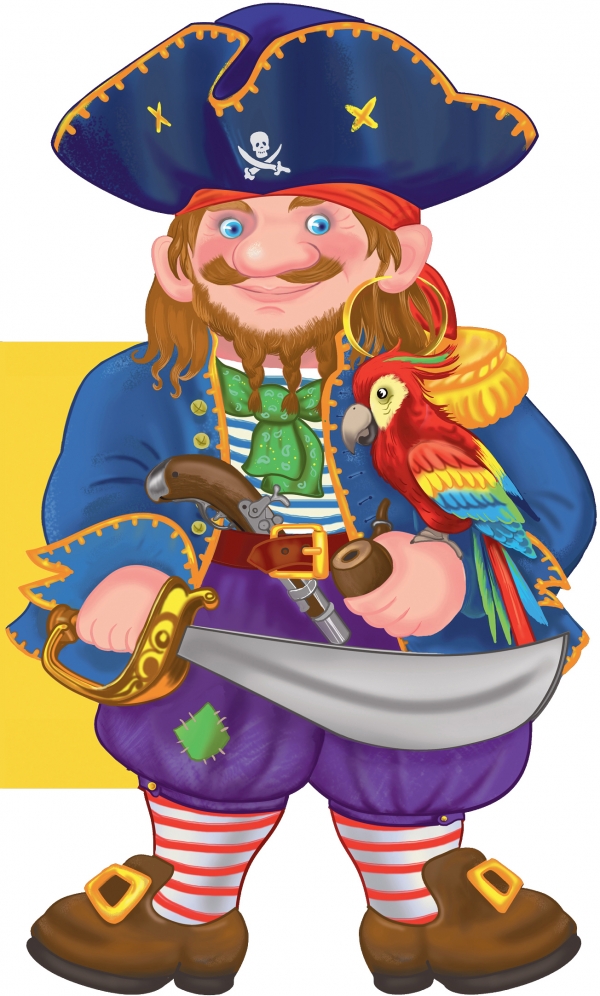 1 сентября-ДЕНЬ ЗНАНИЙ «Уроки  Пирата, или Пиратское школоведение»
Цель: помочь второклассникам быстрее адаптироваться к школьной жизни после летних каникул, заинтересовать их.Оборудование: класс украшен; на доске написано расписание уроков и закрыто разноцветными полосками, которые открываются по ходу урока; картинки для гадания, картинка Пирата.
                                                 Ход мероприятия.
 У.:  Промчались летние деньки,        За парты вам пора,       Опять вы все - ученики,       Учёба – не игра!   Здравствуйте, дорогие ребята! Уважаемые взрослые! Я рада приветствовать вас в День знаний. После летних каникул мы собрались все вместе. С сегодняшнего дня вы у нас второклассники. Ребята, а у нас сегодня гость. (картинка Пирата) Это Пират, он прибыл к нам с далёкого острова, на котором тоже есть своя школа. Пришел он к нам не с пустыми руками, а принёс... Угадайте, что:
           Не куст, а листочками,
           Не рубашка, а сшита,
           Не человек, а разговаривает.   (Книга)
Правильно, это книга. Но книга не простая. Представляете Пират сам написал эту книгу,
Прочитайте громко ее название - ШКОЛОВЕДЕНИЕ. 
Книга эта очень интересная. Прочитав ее сразу можно вспомнить, что такое школа и с чем её ЕДЯТ. 
А что вы удивляетесь? Школу нельзя есть?! А что же такое школа, кто из вас знает? (Ответы детей)
а давайте прочитаем, что же про школу написано у Пирата:
«Школа - это классное место для ежегодной встречи мальчишек и девчонок от 6 до 10 лет Согласны? 
Продолжаем чтение: Правила поведения в школе: ученики, как только услышат звонок должны громко закричать: Ура! 
Вот эти правила мы сегодня будем соблюдать и выполнять. Давайте прорепетируем. Ой, а звонка-то у нас нет. Ничего страшного. Пусть родители, как только услышат слово звонок, сразу говорят дзинь.
1.Звонок. (Родители :дзинь, дети: Ура!)
2.Звонок. (Родители :дзинь, дети: Ура!)
3.Звонок. (Родители :дзинь, дети: Ура!)
- Прозвенело три первых звонка,
Дети от радости кричат:Ура
Как довольна детвора -
Значит, начинать пора.
1 урок называется Урок ПОЧТЕНИЯ. Каждый ученик должен незамедлительно отдать почтение учителю и классу. Как? Прошу всех встать! Открыть глаза пошире! Надуть живот, да побольше! Улыбнуться!... и хором громко напомнить своё имя.
Прошу всех почтительно сесть.
А теперь с таким же почтением ответьте на вопросы из книги Школоведение.
1.По чему человек ходит? (по земле, дороге)
2.Ты да я, да мы с тобой. Сколько нас? (двое)
3.Может ли страус назвать себя птицей? (Нет, он не умеет разговаривать)
4.У одной палки два конца. А у двух? (4) А у двух с половиной? (6) - Первый урок прошел энергично.
Всем в журнал поставлю отлично.
Окончен первый урок,
Весело звенит звонок. (Родители дзинь, дети Ура!)

Будем читать книгу дальше?
2 урок - Урок РИСКОВАНИЯ, не путать с рисованием! Рисовать вы умеете, а рисковать? Некоторые ребята, летом видимо тренировались, готовились к уроку рискования. Кто-то без страховки лазил по деревьям и заборам, кто-то гонял на велосипеде по проезжей части дороги, кто-то в дождь лужи измерял. Ругать вас за это не будем. Главное, что все живы и здоровы. А на уроке рискования давайте-ка рискнем сказать всё, что думаем про всех, кого знаем. Я покажу вам букву, а вы, должны назвать слова на эту букву, но слова должны отвечать на вопрос какие (например: К-красивые, Д-добрые, Л-ласковые). Буквы будут разные, их так много! Вот вы сколько их знаете? (33 буквы). 
А может быть 303? Ладно верю. 
Нам понадобятся всего несколько букв, чтобы сказать самые нужные слова. Рискнём?

Все девчонки самые... (Учитель показывает букву Л - ласковые, любимые, легкомысленные, ленивые, любознательные)
Все мальчишки самые..(Учитель показывает букву С - сильные, симпатичные, справедливые, смешные, спортивные)
А родители самые...(Учитель показывает букву В - взрослые, высокие, веселые, вредные, внимательные, верные).
А уроки самые...(Учитель показывает букву Д - длинные, добрые, дружные, доверительные.)
Да, вы самые рискованные ребята!
Выставляю всем пятерки. А звонок звенит так звонко!
(Родители дзинь, дети Ура!)
3 урок- Урок ХОХОТАНИЯ.
Кто догадался, что мы будем делать?
Конечно, мы будем хохотать! Только я покажу цифру, вы должны сразу хохотнуть и не больше, и не меньше, а ровно столько, сколько показывает нам цифра. Попробуем?
А цифры-то помните? Сейчас проверим. 1-ха, 2-ха-ха..., но если покажу цифру 5, вы говорите просто хи-хи Все запомнили? Приготовились к контрольной работе по хохотанию.

- Нам смеяться так привычно,
Что с контрольной справились на отлично.
Настроенье классное -
Звонок звенит проказник (Родители дзинь, дети Ура!)

  В книге по Школоведению говорится: Каждый уважающий себя ученик должен знать на зубок науку ОТМЕТКОЛОГИЮ, которая объясняет, какие нужно из школы оценки приносить. Согласны?
Оценки, как конфеты. Вот, к примеру, получишь пятёрку, как будто коробку конфет домой несёшь, всем с радостью рассказываешь о ней. Все тебя хвалят, радуются вместе с тобой, хотят ее посмотреть. 
А вот получишь двойку и понимаешь, что это всего на всего фантик от конфет и хочется от него поскорее избавиться, выбросить, например. Согласны?
Мы сейчас проведем курс экстренной проверки на готовность получать двойки и пятёрки. Не зевайте, где нужно оценку добавляйте.
Если же стихотворенье ты не выучил опять,
То получишь, несомненно, за домашку только... (2)

Целый день решал задачу на обоях ты в квартире,
Но забыл переписать всё и получишь ты... (2)

Так английский заучил, что в школу ты успел едва,
Но превосходно отвечал и в дневнике поставят - (5)

Будь прилежен, аккуратен, на учителя смотри,
Коль работа без ошибок, то дневник украсит... (5)

Всю таблицу умноженья знать, конечно, пригодится.
Лишь хватило бы терпенья и получишь... (5)

Какие вы всё-таки молодцы. На отлично знаете науку Отметкологию. Надеемся, что и отметки будете приносить из школы самые лучшие!

- Звенит сейчас звонок
На интереснейший урок. (Родители дзинь, дети Ура!)

А следующий урок этот загадочный и имеет название ГАДАТИКА - это урок, на котором изучают основы гадания на весь учебный год. И проводится он всего один раз в году на первое сентября. А если первое сентября выпадает на выходной день, то этот урок переносится на второе сентября! Так что нам очень повезло! Хотите погадать?!
Здесь в конверте картинки. Вы должны достать свою судьбу на этот учебный год, а я вам ее растолкую, пользуясь, конечно же, словарем из книги Школоведение.
Птица - удача, как птичка, непостоянна, то прилетит, то улетит. Не зевай, поймай её и держи крепко.
Мороженое - оно такое холодное, жди неприятностей, но что бы они тебя не тревожили, лучше учи домашние задания.
Цветок - не забудь поздравить любимую учительницу с началом учебного года. Настроение у неё будет отличное весь учебный год.
Кот Учёный - мудрость в книгах. Читай побольше, ходи почаще в библиотеку.
Грецкие орехи -  тебе предстоит с особым усердием грызть знания. Учи все правила.
Мяч - не забывай в течение всего учебного года активно заниматься физкультурой. Помни, что в здоровом теле здоровый дух.
Солнце - будь тёплым и ласковым как солнышко, тогда и друзей у тебя будет много. Все захотят погреться в лучах твоей доброты.
Золотая рыбка - все твои желания сбудутся, только при одном условии не опаздывай в школу.
Ваза - будь наблюдательным, замечай красоту окружающего мира. По рисованию и технологии будут только пятёрки.
Платочек - тебе придётся немного поплакать... в конце учебного года. Тебе так понравится учиться, что ты не захочешь уходить на летние каникулы.
Мыло - будь чистым, опрятным, вежливым. Не забывай улыбаться директору, может быть он тебя и не вызовет в свой кабинет.
Глобус - тебя ожидает путешествие. Куда и когда пока не понятно. Главное не плавай у доски, отвечай уверенно, без ошибок.
Лошадь - помни, что школа это не ипподром, носиться по коридору, как лошадь, рысью и галопом не желательно.
А вот последний урок – РИСОВАНИЕ. - Пират просит нарисовать ему на память рисунок. Выполним его просьбу. Работать будете в парах 1.	Нарисуйте остров в середине картины.2.	Налево от острова находится судно.3.	Поскольку остров окружен водой, то в ней плавают рыбы.4.	На острове надо нарисовать пальму.5.	День хороший, в воздухе летают птицы.6.	На судне есть команда, поэтому надо нарисовать моряка.7.	Моряки видят на острове крокодила.10.	Крокодил разместился на берегу, т. к. в небе ярко светит солнце.11.	На острове произрастает очень много цветов.12.	Над цветами порхают бабочки.13.	Вдруг в небе появилась туча.14.	Сверкнула молния.15.	Пошел дождь.16.	Моряк раскрыл зонтик.-Посмотрите на картины, которые у нас получились. Я думаю, обитателям планеты они очень понравятся.
- Вот окончился урок,
Веселей звонит звонок.
Веселится детвора
И кричит: Ура! Ура!

Понравились вам уроки Пирата?! А завтра в школу на наши уроки придёте? Скажем спасибо нашим родителям за то, что вовремя звонки с урока подавали. А себе за то, что мы такие весёлые и активные? - А еще, ребята, я хотела бы вам напомнить о том, что каждый из вас должен соблюдать правила безопасности: на улице и дороге (повторите с родителями безопасный маршрут от дома до школы), в школе, в классе, в столовой, помогайте и уважайте друг друга.
 Ну что, ребята,  в добрый путь, к вершинам знаний. До скорой встречи!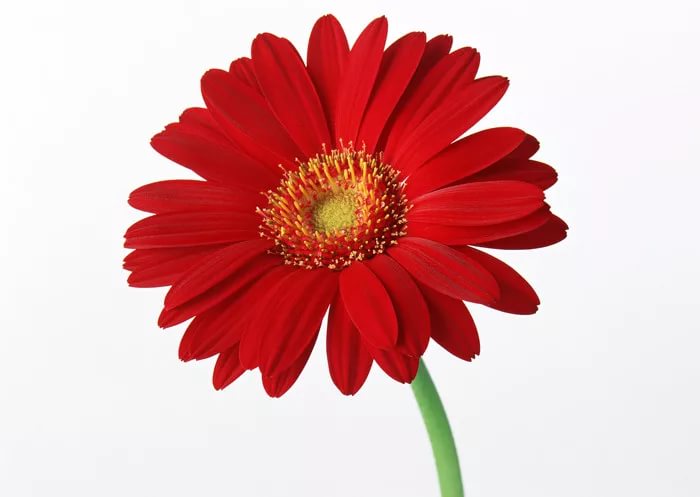 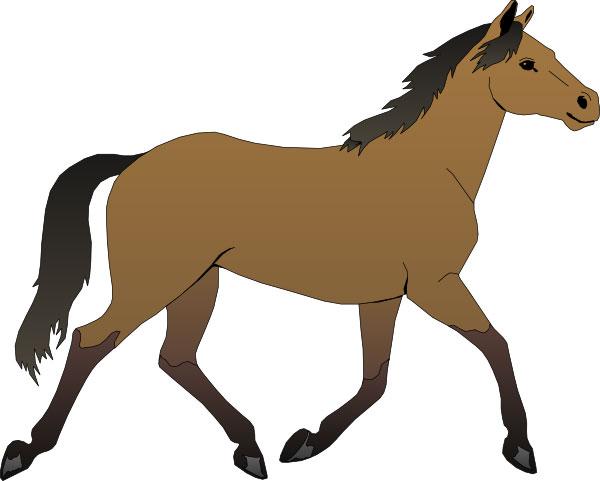 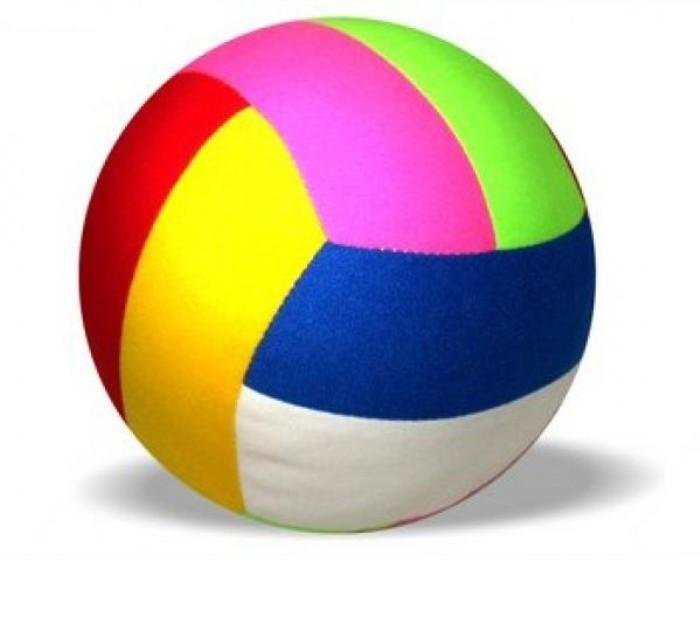 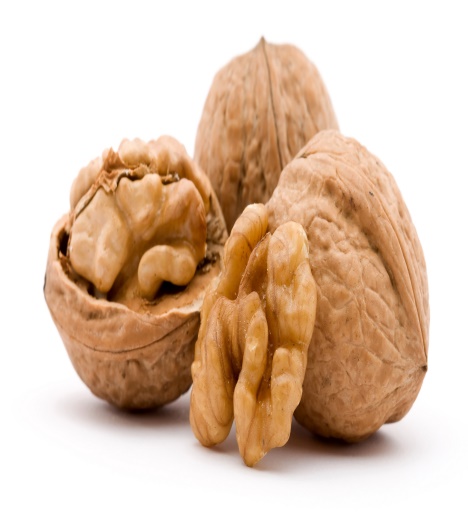 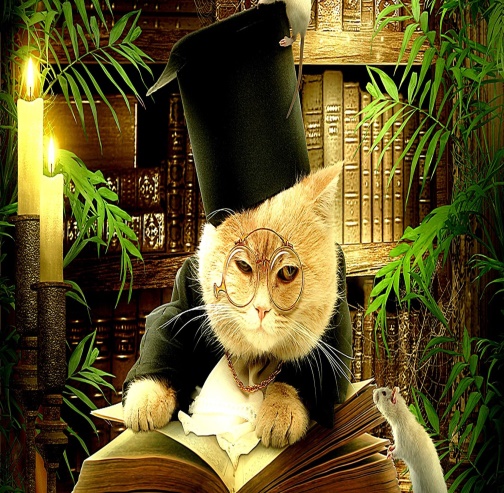 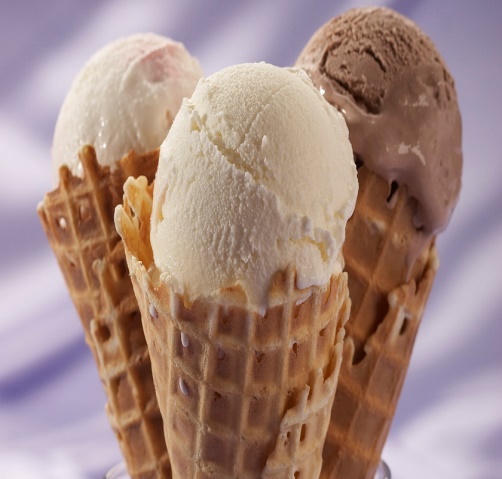 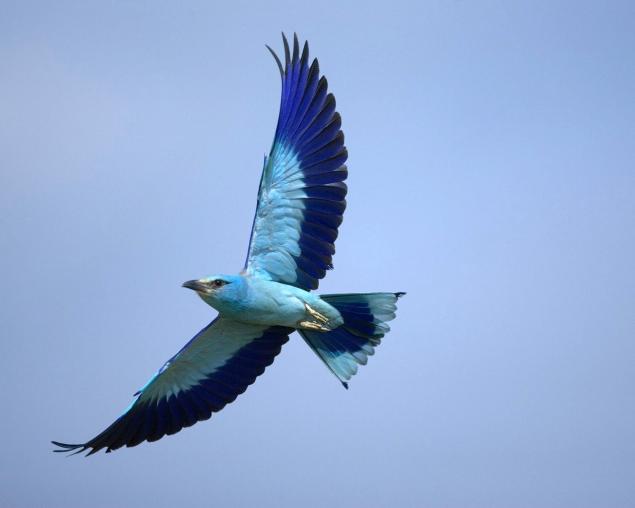 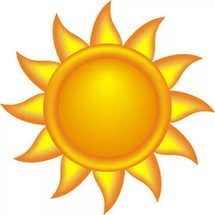 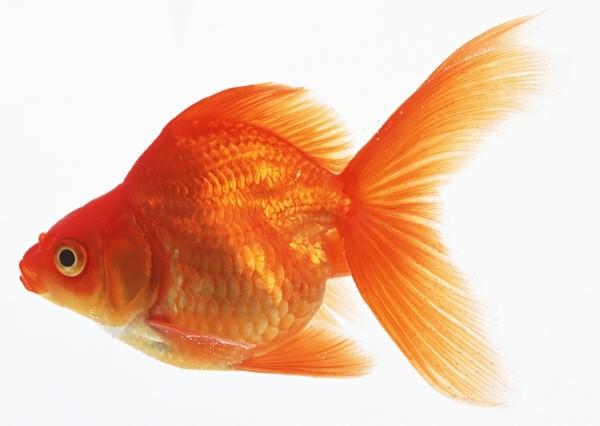 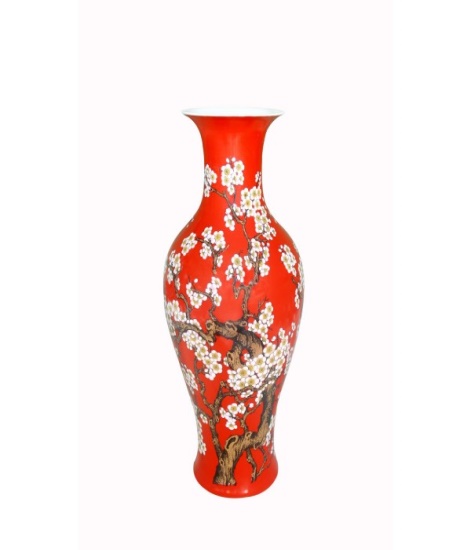 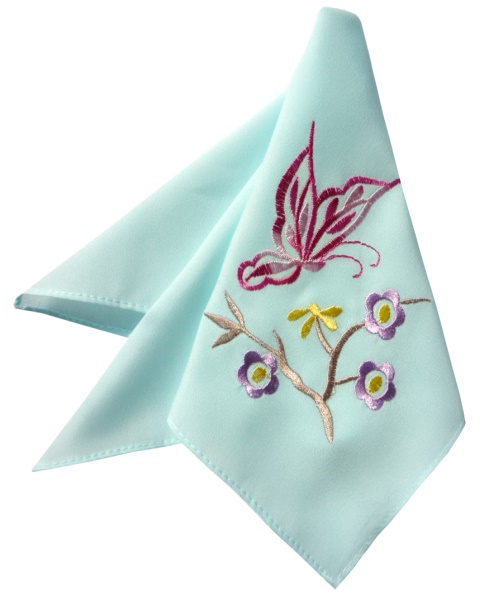 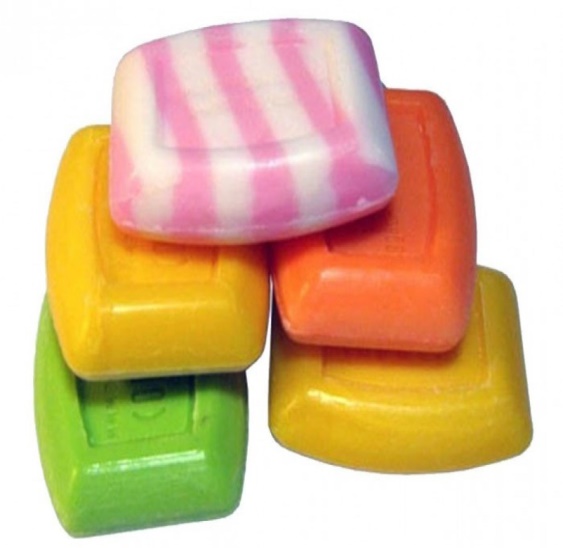 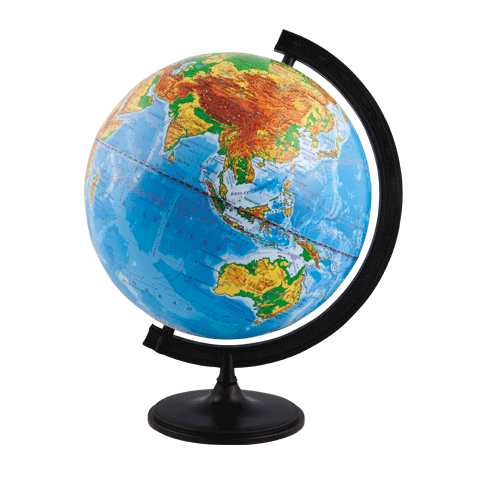 